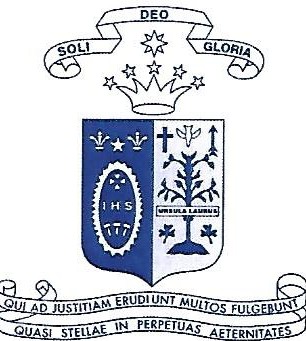 Ursuline College Sligo 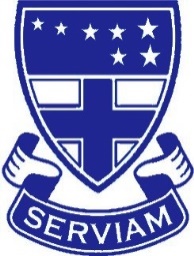 Phone: 071-9161653      Fax: 071-9146141E-mail: ucsoffice@eircom.netWeb:  www.ursulinecollegesligo.iePrincipalThe Board of Management of Ursuline College Sligo invites applications from suitably qualified persons for the post of Principal to take effect from 1st September 2022. The school is an all-girls Catholic Voluntary Secondary School under the trusteeship of Le Chéile Schools Trust and is conducted in accordance with the Religious and Educational Philosophy of Ursuline Schools and the Le Chéile Charter. Roll No: 65180TSchool enrolment: 646Shortlisting may apply.Closing date: 18/05/2022 no later than 5pmCompleted application form and five copies should be submitted in hard copy, by registered post only, no later than 5pm on Wednesday May 18th 2022 to, The Chairperson, Board of Management, Ursuline College, Finisklin, Sligo. Short Listing may apply. Application forms and additional information can be obtained on request from PA2022@ursulinecollegesligo.ieUrsuline College is an equal opportunities employer.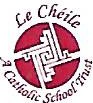 Principal: Mr Colm McIntyre Ursuline Schools are  members of Le Cheile Trust                   RCN 20148232Deputy Principal: Ms Denise O’Neill